Name of Person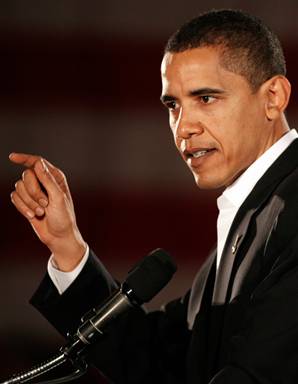 WHEN this person lived (year born – year died)WHERE this person lived (City, State, Country)First fact about this person
Second fact about this person
Third fact about this personHere, you will write about WHY this person was important